На территории Яськовщинского сельсовета находится 16 воинских захоронений:Воинское захоронение № 4326 д.ТаранкиВоинское кладбищеЗахоронено 154 человека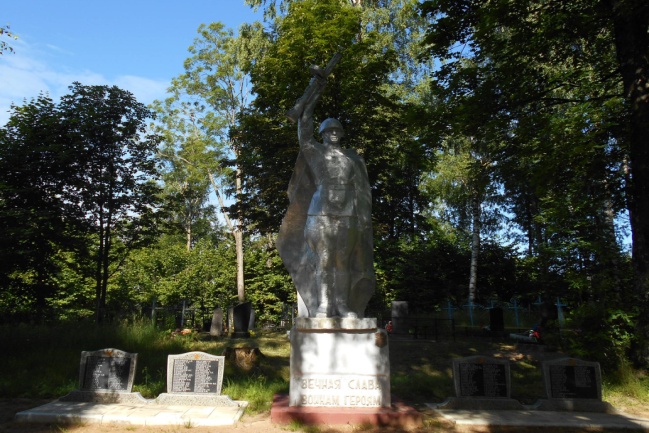 Воинское захоронение № 4327 аг.Надёжино Воинское кладбище Захоронено 242 человекаЯвляется историко-культурной ценностью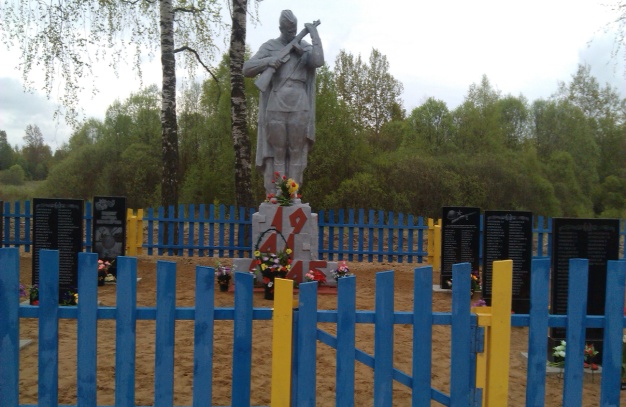 Воинское захоронение № 4342 аг.ЯкубовщинаБратская могилаЗахоронено 275 человекЯвляется историко-культурной ценностью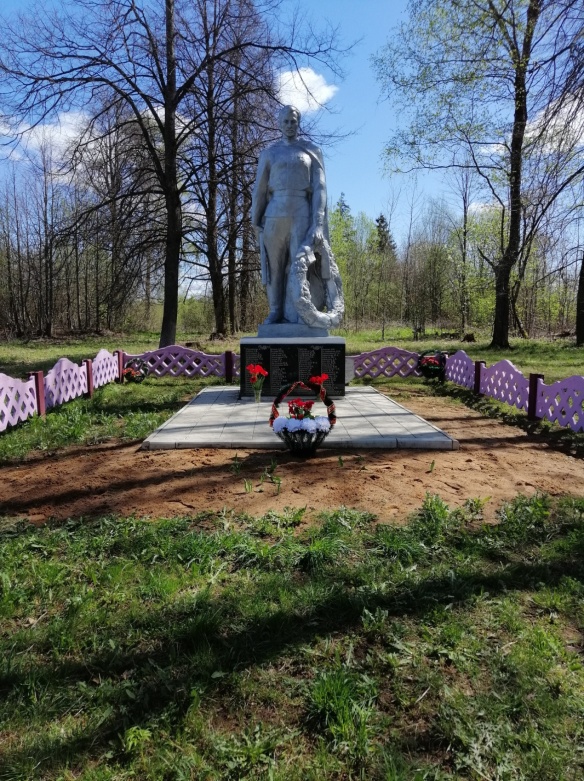 Воинское захоронение № 4343 д.МатушевоБратская могилаЗахоронено 25 человек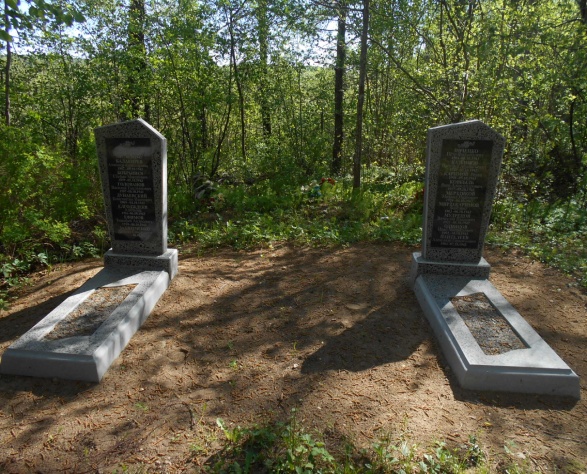 Воинское захоронение № 4344 д.ЛугиВоинское кладбищеЗахоронено 20человек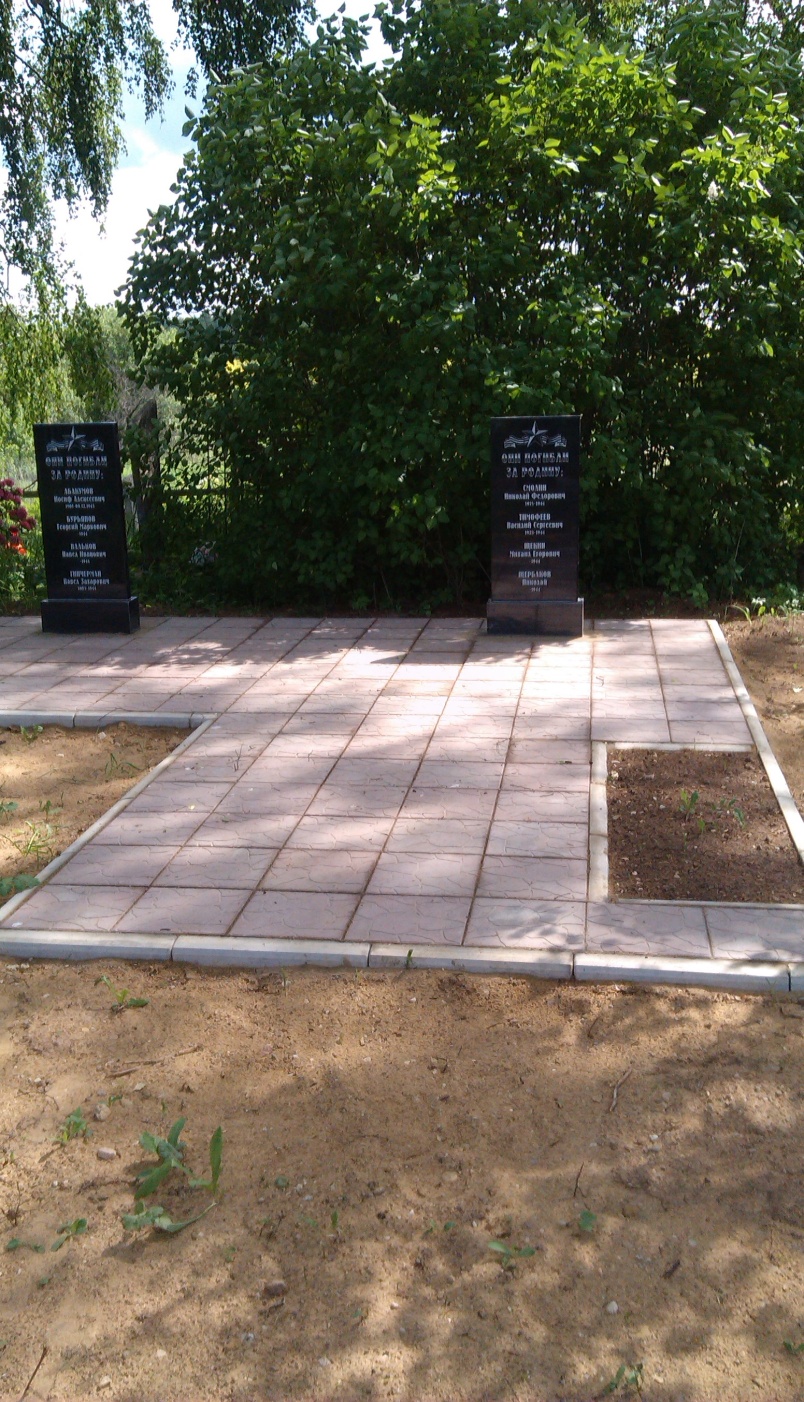 Воинское захоронение № 4345 д.АсташевоБратская могилаЗахоронено 2 человека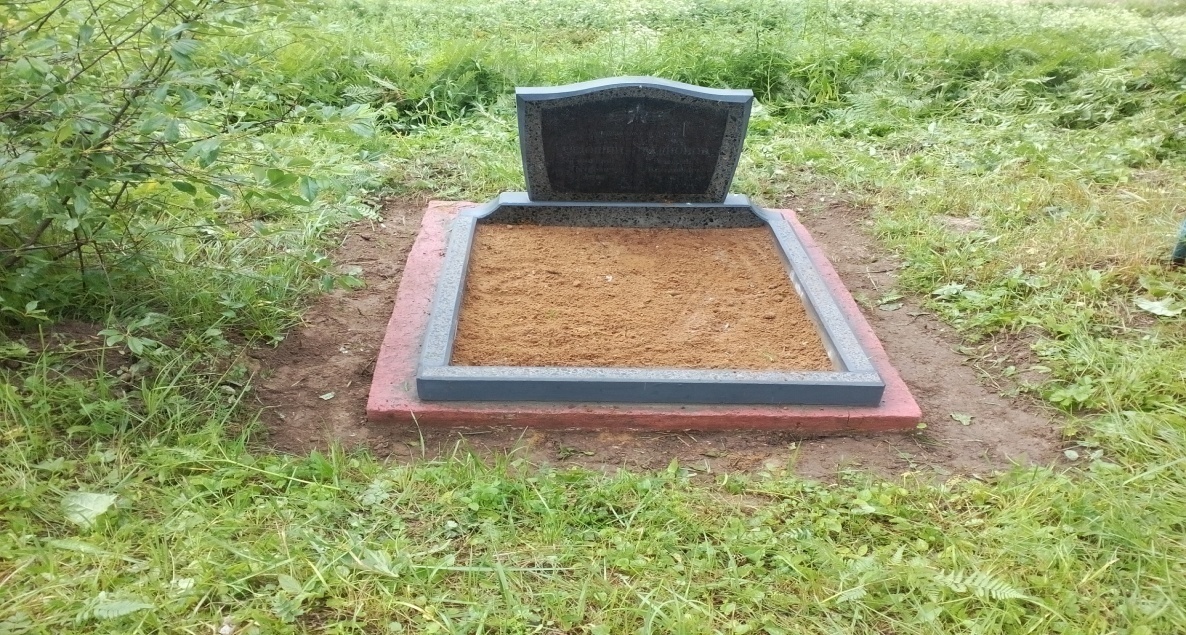 Воинское захоронение № 4346 д.РубежницаВоинское кладбищеЗахоронено 4 человека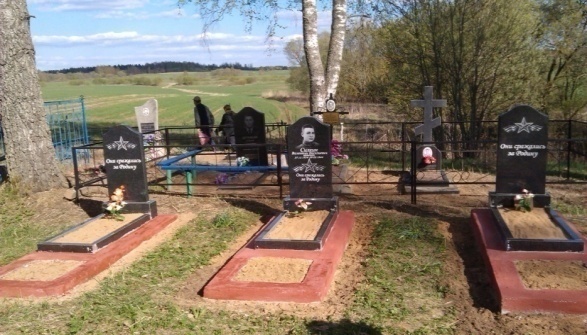 Воинское захоронение № 4354 д.ТаранкиИндивидуальная могилаЗахоронен 1 человек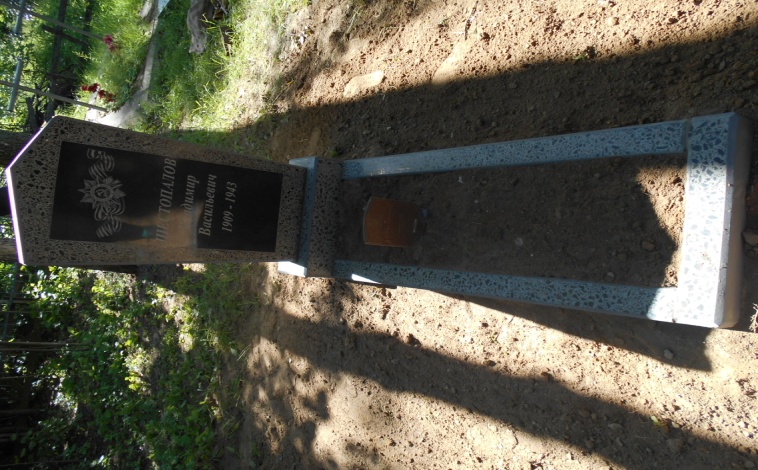 Воинское захоронение № 4355 д.КулятиноИндивидуальная могилаЗахоронен 1 человек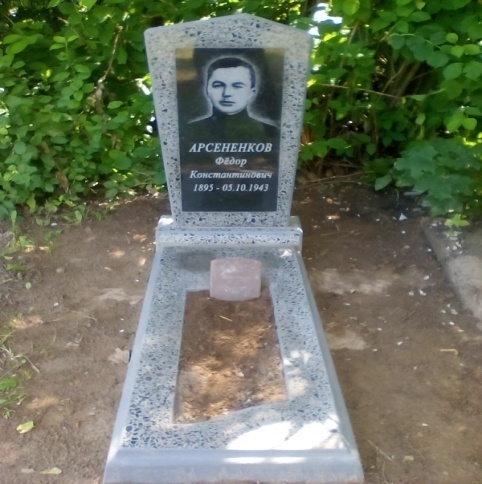 Воинское захоронение № 4356 д.МакаренкиИндивидуальная могилаЗахоронен 1 человек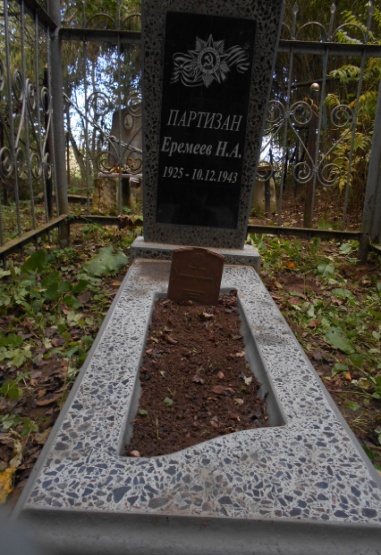 Воинское захоронение № 4357 д.ЗасиговоИндивидуальная могилаЗахоронен 1 человек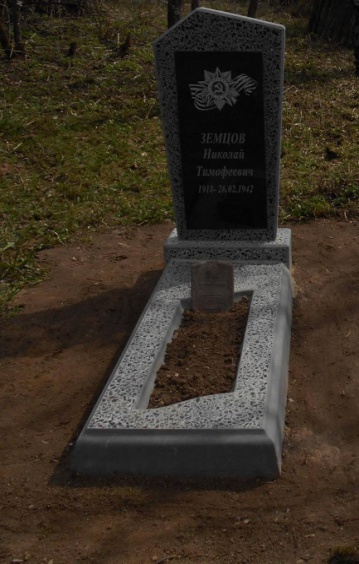 Воинское захоронение № 4358 аг.ЯкубовщинаИндивидуальная могилаЗахоронен 1 человек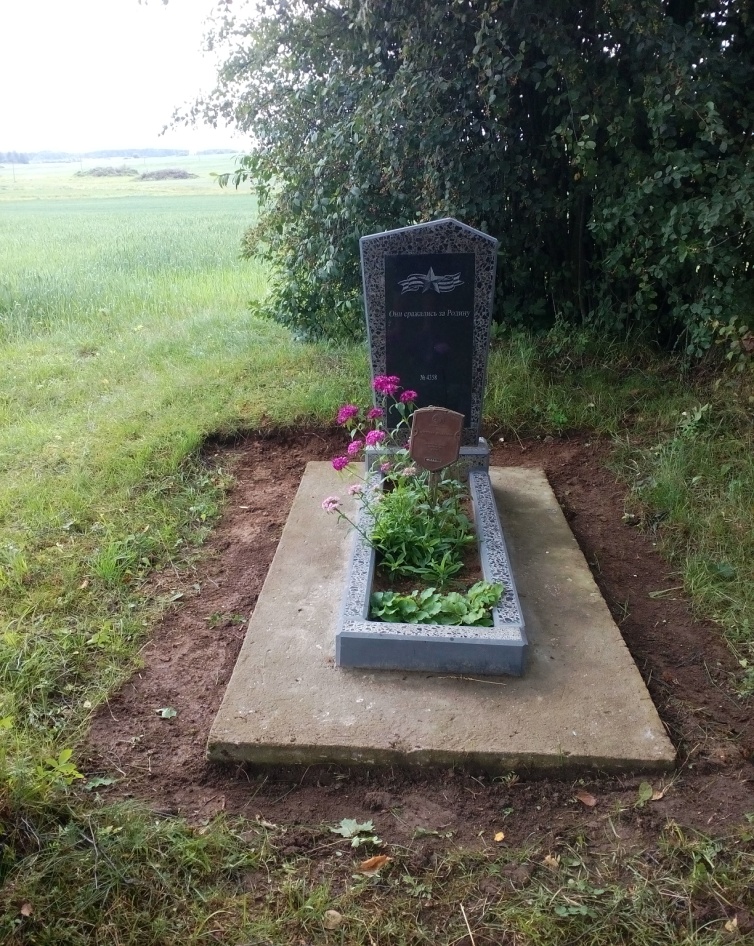 Воинское захоронение № 5603 д.ТаранкиИндивидуальная могилаЗахоронен 1 человек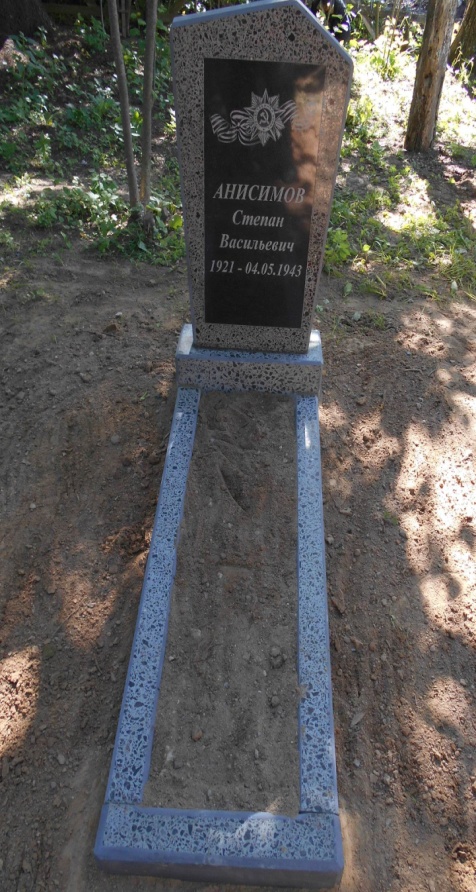 Воинское захоронение № 7773 д.ТаранкиИндивидуальная могилаЗахоронен 1 человек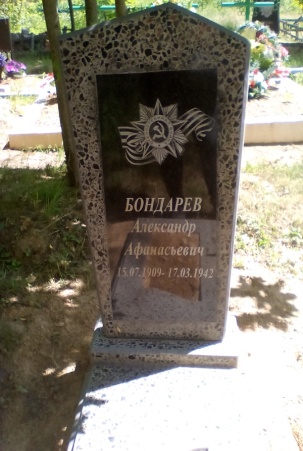 Воинское захоронение № 6078 д.АсташевоБратская могилаЗахоронение мирных жителей сожжённой деревниЗахоронено 107 человек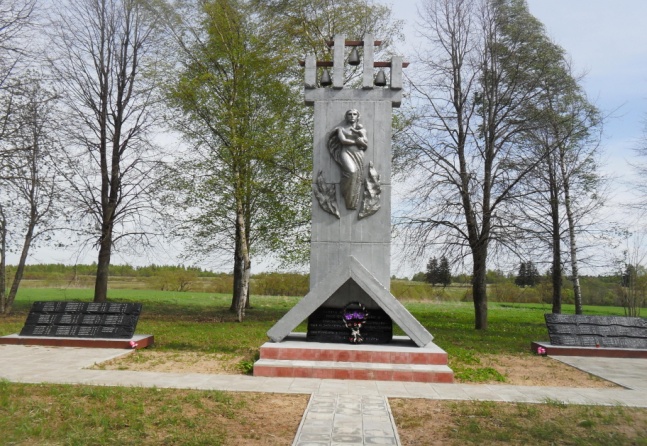 Воинское захоронение № 6080 д.КолышкиБратская могилаЗахоронение мирных жителейЗахоронено 195 человек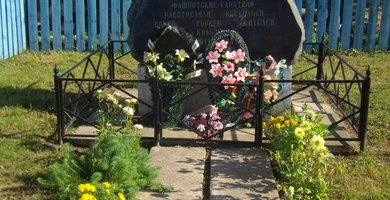 